УКРАЇНАПАВЛОГРАДСЬКА   МІСЬКА  РАДАДНІПРОПЕТРОВСЬКОЇ ОБЛАСТІ(       сесія VIІI скликання)РІШЕННЯ                  2021 p.								№       -      /VІIIПро впровадження проекту«Капітальний ремонт пішохідної доріжки на території парку ім. Комарова м. Павлоград»          Відповідно до ст.25 Закону України «Про місцеве самоврядування в Україні» та інших повноважень виконавчих органів міської ради, крім повноважень передбачених цим Законом, в рамках «Програми соціально-економічного та культурного розвитку міста Павлоград на 2021 рік і наступні бюджетні 2022–2023 роки», міська радаВИРІШИЛА:           1. Надати дозвіл на прийняття фінансової підтримки від                                   ПрАТ  «ДТЕК «Павлоградвугілля» для реалізації проекту «Капітальний ремонт пішохідної доріжки на території парку ім. Комарова м. Павлоград» в рамках  виконання «Програми соціально-економічного та культурного розвитку міста Павлоград на 2021 рік і наступні бюджетні 2022–2023 роки»:            - за кошти компанії ПрАТ «ДТЕК «Павлоградвугілля» в сумі 975 тис. грн., з адмініструванням  ПМГО «Агенція економічного розвитку м.Павлоград»;- за кошти міського бюджету в сумі 540,4 тис. грн. в 2021 році. Розпорядником коштів визначити управління комунального господарства та будівництва міської ради.2. Надати дозвіл управлінню комунального господарства та будівництва   міської ради на заключення договору на придбання матеріалів для реалізації проекту «Капітальний ремонт пішохідної доріжки на території парку ім. Комарова                           м. Павлоград» з ПМГО «Агенція економічного розвитку м.Павлоград» та підрядною організацією.2 3. Відділу інформаційно-комп’ютерного забезпечення розмістити дане рішення на офіційному сайті Павлоградської міської ради.         4. Відповідальність роботи по виконанню даного рішення покласти на начальника управління комунального господарства та будівництва.                       5. Загальне керівництво за виконання цього рішення покласти на першого заступника міського голови.    6.  Контроль за виконанням даного рішення покласти на постійну комісію з питань планування, бюджету, фінансів, економічних реформ, інвестицій, підприємництва та торгівлі та на постійну депутатську комісію з питань комунальної власності, житлово-комунального господарства, будівництва та транспорту.Міський голова									А.О. ВершинаПитання на розгляд ради винесено згідно розпорядження міського голови № ______   від _____ 2021 р.Рішення підготував:Начальник  управління  комунального господарства та будівництва		         А.Ю. ЗавгороднійСекретар міської ради							С.А. Остренко Перший заступник міського голови				О.М. РадіоновНачальник фінансового управлінняміської ради								Р.В. РоїкНачальник  юридичного відділу	 О.І. Ялинний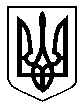 